Pracovní list – MatematikaDoplň do číselné řady a můžeš si slepičky vybarvit: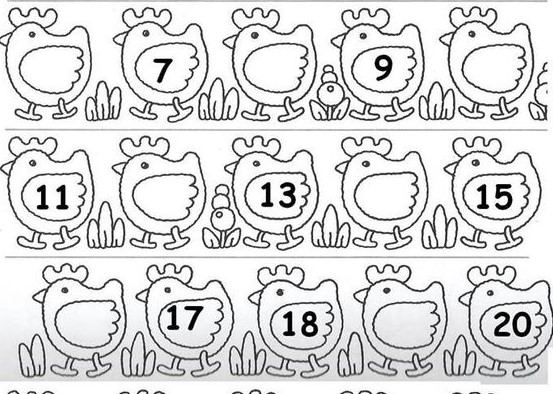 Doplň do tabulky čísla podle zadání, červená čísla jsou pro šikulky navíc.Vypočítej slovní úlohu od Fandy Maliny:Fanda s Beátkou pekli perníčky. Fanda snědl 5 perníků. Beátka snědla o 2 perníky méně než Fanda. Filip snědl o 1 perník méně než Beátka. Táta snědl o 3 perníky více než Fanda. Máma snědla o 6 perníků méně než táta. Žádný perník jim nezůstal. Kolik perníků každý snědl a kolik jich celkem upekli? Fanda - 5 perníčkůBeátka - o 2 méně   5 – 2 = 3Filip - o 1 méně než Beátka  3 – 1 = 2Táta - o 3 více než Fanda 5 + 3 = 8Máma - o 6 méně než táta 8 – 6 = 2Celkem: 5 + 3 + 2 + 8 + 2 = 20 perníčkůČíslo13101614615111220o 3 menší10713113128917o 4 větší171420181019151624